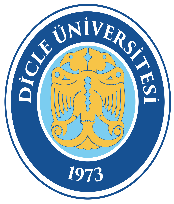 DİCLE ÜNİVERSİTESİBeden Eğitimi ve Spor YüksekokuluÖğretmenlik Uygulaması İş Akış ŞemasıDoküman Kodu: BSY-İA- 98DİCLE ÜNİVERSİTESİBeden Eğitimi ve Spor YüksekokuluÖğretmenlik Uygulaması İş Akış ŞemasıYürürlük Tarihi: 31.03.2023DİCLE ÜNİVERSİTESİBeden Eğitimi ve Spor YüksekokuluÖğretmenlik Uygulaması İş Akış ŞemasıRevizyon Tarihi/No: 00